Activity Proposal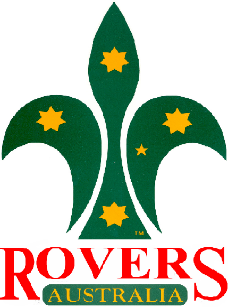 NSW Branch Rover Council Bushdance 20XXXX June 20XXINSERT QUERKY BI-LINEOrganising Committee (for non Crew run events)The committee as it stands at the time of this tender is:Venue / LocationInformation regarding the venue that is being proposed goes here including costs.Budget breakdown = $XX per personEntertainmentInformation regarding the entertainment that is being proposed goes here including costs.Budget breakdown = $XX per personCatering / FoodIf catering options are being considered for attendees, this information goes here. Sample menu would also be great along with associated costs.AccommodationInformation regarding the accommodation options for Bushdance goes here including costs.Budget breakdown = $XX per personPromotionInformation regarding the promotional opportunities for Bushdance goes here. This should include major promotional activities that the committee are planning to do.TimelineThis area is for an outline of what the timeline is for the dance. This should include reporting times and promotional opportunities. 2 samples below:December 12 – Start Promotions for BushdanceFebruary 2 – Promotion at XX EventAnything Else / MiscellaneousIf there is anything else you would like to do at the Bushdance, that wouldn’t fall under one of the above categories, feel free to make comment in here. Otherwise, simply leave this area blank.Budget breakdown = $XX per personBudget BreakdownSee Attached Excel SpreadsheetConclusionFinal comment as to why the BRC should consider the above tender document for BushdanceInsert Name HereCrew goes hereEvent Position goes here